VERBSarrive: varmak, gitmekattend: gitmek, katılmakbehave fairly: eşit davranmakbuy: satın almakcall: çağırmak, demek, aramakcan't stand: katlanamamak, dayanamamakchat online: online sohbet etmekdo for fun: eğlence için yapmakdrive: sürmek, arabayla götürmekenjoy nature: doğanın tadını çıkarmakexercise: egzersiz yapmakfeel: hissetmekfind: bulmakfollow rules: kurallara uymakfollow the news: haberleri takip etmekget dressed: giyinmekget high grades: yüksek not olmakgive food: yiyecek vermekgive homework: ödev vermekgo on vacation: tatile gitmekgo trekking: doğa yürüyüşüne gitmekgreet: selamlamakgrow: büyümek, yetiştirmekhave breakfast: kahvaltı yapmakhave dinner: akşam yemeği yemekhave enormous breakfast: büyük kahvaltı yapmakhave lunch: öğle yemeği yemekhear: duymakkeep up with: ayak uydurmak, takip etmeklearn new things: yeni şeyler öğrenmeklearn: öğrenmeklike: sevmeklook fit: zinde görünmeklove: sevmekmake campfire: kamp ateşi yakmakmake people laugh: insanları güldürmekmeet up: buluşmak, bir araya gelmekneed to: gerekmekpay attention: dikkat etmekpay: ödemekpick ... up: (arabayla) almakpractice skating: paten çalışmakprefer: tercih etmekprepare: hazırlamakprotect cultural heritage: kültürel mirası korumaksave money: para biriktirmekset goal: hedef belirlemekshake hands: el sıkışmakshop in stores: mağazada alışveriş yapmakspend time: zaman geçirmekstudy: çalışmak, (okulda) okumaksurf on the internet: internette gezinmektake a bath: banyo yapmaktake a shower: duş almaktake a vacation: tatile çıkmaktake classes: ders almaktake good marks: iyi not almaktell: anlatmak, söylemekthink: düşünmekto be afraid of: ...'dan korkmakto be bad at: ..'da kötü olmakto be crazy about: bayılmak, çok sevmekto be good at: ...'da iyi olmakto be in a hurry: acelesi olmakto be interested in ...: ...'ya ilgi duymakto be skilled at: ...'da yetenekli olmaktry: denemek, çabalamakvisit: gezmek, ziyaret etmekwake up: uyanmakwrite comments: yorum yazmak--------------------------------------------------------NOUNSafter school activity: okul sonrası aktiviteleribeauty: güzellikbehavior: davranışcell phone: cep telefonuclass: ders, sınıfcountryside: kırsal bölgecycling: bisiklet sürmeelderly relatives: yaşlı akrabalareverybody: herkesgym: spor salonuhealth: sağlıkhigh school: lise, yüksekokulhistory: tarihindoor activity: içeride yapılan aktiviteleritem: eşyakind: türlanguage center: dil merkezimovie theatre: sinemanature: doğanewspaper: gazeteoutdoor activity: dışarıda yapılan aktivitelerprimary school: ilkokulrainbow: gökkuşağıriding bike: bisiklet sürmeschool subject: okul dersiskydiving: gökyüzü dalışısnowboard: kayakstore: mağazasurvey: araştırma, anketteenager: genç, ergen (13-19 yaş)top: zirve, en çoktradition: gelenektraditional meal: geleneksel yemektraining: eğitim, antrenmantype: türtypical day: sıradan günvideo sharing applications: video paylaşım uygulamalarıvoice: ses--------------------------------------------------------ADJECTIVESalone: yalnızboring: sıkıcıdifficult: zoreducational: eğiticienough: yeterliexcellent: mükemmelexciting: heyecan verici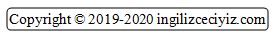 expensive: pahalıfun: eğlencelihealthy: sağlıklıhuge: devasalazy: tembelordinary: sıradanpretty good: oldukça iyipretty: tatlırealistic: gerçekçirespectful: saygılıridiculous: gülünç, komiksensitive: duyarlı, hassastrendy: son modaunbearable: katlanılmazusual: olağanwonderful: harika--------------------------------------------------------IMPORTANT EXPRESSIONSabout: hakkında, yaklaşıkafter - : -den sonraall over the world: tüm dünyadaall the time: her zamanalso: ayrıcaamong: arasındaat least: en azındanbefore -: -den önceby the way: bu aradaduring: esnasında, boyuncaearly: erkenfirst of all: önceliklefor example: örneğinfrom ... to ... : -...dan ...ya kadarlate: geçme too: ben demost of the time: çoğu zamanmost: en çok, çoğumostly: çoğunluklareally: gerçektenthen: daha sonra, o zamanuntil - : - e kadarwhat's up: ne haber?